Муниципальное общеобразовательное учреждениеМышкинская средняя общеобразовательная школа ПРИКАЗ26.08.2019                                                     г. Мышкин                               № 328/3Об утверждении нормативных документах, регламентирующих  работу в сети интернет	Для рациональной организации использования информационных ресурсов сети Интернет в образовательном процессеПРИКАЗЫВАЮ1. Всем работникам школы при использовании ресурсов сети Интернет в образовательном процессе руководствоваться :Положением об использовании сети Интернет педагогами и обучающимися МОУ Мышкинской СОШ (Приложение 1);Правилами использования сети Интернет в МОУ Мышкинской СОШ (Приложение 2);Классификация информации, не имеющей отношения к образовательному процессу  (Приложение 3).Директор школы                                        Е.В.Яковлева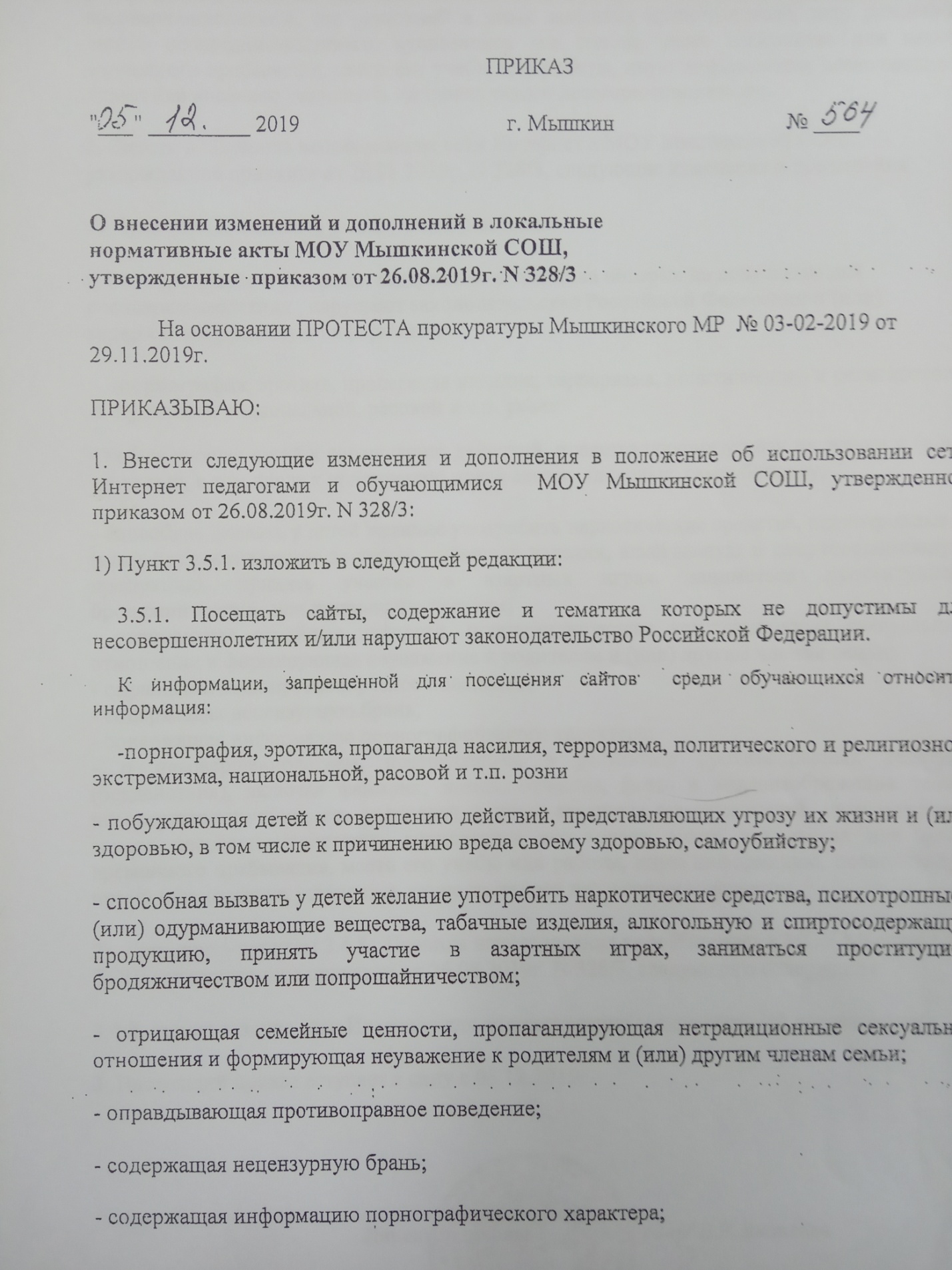 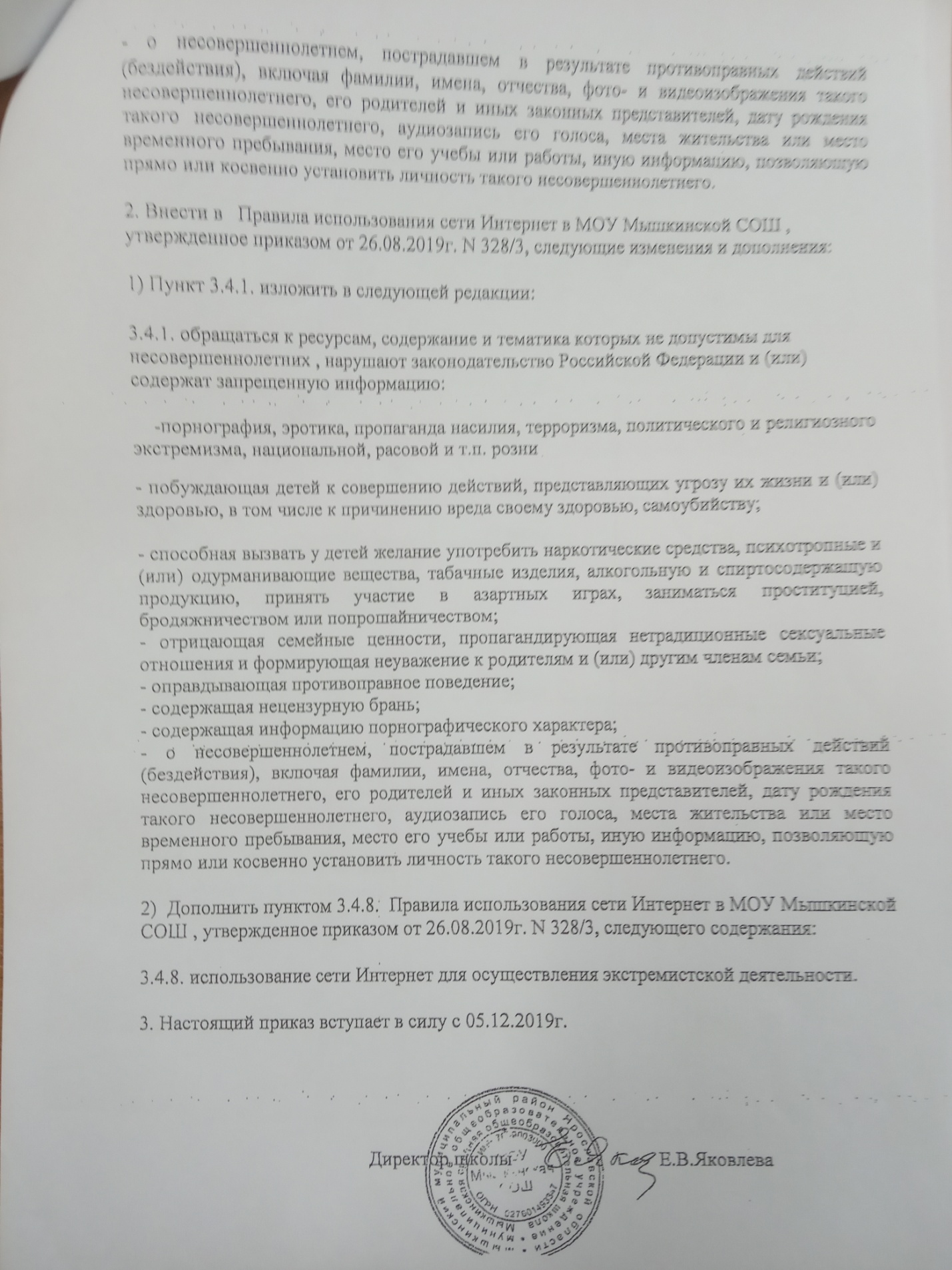 